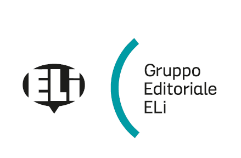 Scuola ...............................................................................................................................................................Anno scolastico ................................................. Sezioni ………………………………………………………Relazione per l’adozione del testo Code adosCorso di lingua francese per la Scuola secondaria di primo gradoAutori: Pace, Pera, Quétel, Rivière, Visciglio Galli, Desiderio Éditions Maison des Langues - ELI Edizioni, 2020Si propone l’adozione di questo testo per i seguenti motiviSoddisfa le indicazioni ministeriali specifiche relative alle diverse tipologie di libri di testo e di risorse digitali integrative (versione cartacea e digitale con contenuti digitali integrativi; versione digitale con contenuti digitali integrativi)Il testo è REALMENTE INCLUSIVO con le unità compensate all’interno e materiali adatti a tutti gli studenti in un unico libro di testo.È perfettamente in linea con il nuovo esame di stato e le certificazioni DELF.Non presenta fascicoli separati ma contiene ogni sezione all’interno dei volumi.È fortemente incentrato sulla didattica per competenze.Propone documenti scritti e orali vivaci, chiari e adatti alla fascia d’età della scuola secondaria di primo grado.Presenta le strutture grammaticali in contesto mirando alla pratica orale immediata, con successiva analisi dettagliata, pratica completa e sommativa.Include sezioni di grammatica contrastiva con la lingua italiana.Offre materiale audiovisivo variato: video di civiltà, grammatica animata, reportage, tutorial, cortometraggi.Illustra gli aspetti culturali dei diversi paesi francofoni per favorire lo sviluppo della coscienza interculturale critica.Rispetta il sillabo che copre l’intero programma previsto dal Ministero.Valorizza il lavoro di gruppo e a coppie per l’interazione orale e la produzione scritta.Offre un’ampia scelta di lavori progettuali per incoraggiare a “imparare facendo”: mini-laboratori, progetti, compiti di realtà.Stimola costantemente l’uso delle nuove tecnologie.Il Libro digitale scaricabile contiene il libro liquido e l’attivazione dei testi in alta leggibilità per DSA.Ha un prezzo molto competitivo.A disposizione dell’alunno:Tre livelli che comprendono il Livre de l’élève e il Cahier d’exercices in un unico volume + dossier culturale.Libro digitale disponibile sulla piattaforma bSmart con accesso diretto a tutte le tracce audio e a tutti i video, esercizi digitali interattivi.Volume Quaderno di ripasso gratuito totalmente adattato per studenti con BES e DSA, con mappe mentali di lessico e grammatica e dizionario visivo.A disposizione del docente:Copia saggio assistita per i tre volumi del corso.Guida pedagogica dei tre livelli in un unico volume con programmazione didattica per il triennio.Quaderno delle verifiche per i tre livelli con verifiche per competenze e abilità con versioni fila A, fila B e compensata per BES e DSA, e prove simulate della Certificazione DELE.Libro digitale disponibile sulla piattaforma bSmart con tutte le risorse degli studenti + contenuti digitali integrativi (schede BES di supporto per le lezioni, giochi, mappe mentali, versione editabile delle verifiche).Code Ados édition vidéo 1 Livre et cahier + codice digitale				9788418032523 	€ 17,90Code Ados édition vidéo 2 Livre et cahier + codice digitale				9788418032530 	€ 17,90Code Ados édition vidéo 3 Livre et cahier + codice digitale				9788418032547 	€ 17,90